La déclaration de TVA et ses calculsAtelier 7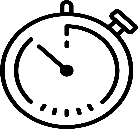 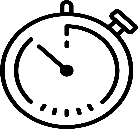 Réaliser une déclaration de TVA à partir d’une balance comptable le plus rapidement possible !  En complétant le tableau préparatoire à la déclaration de TVA (annexe 1) à l’aide de la balance comptable (document)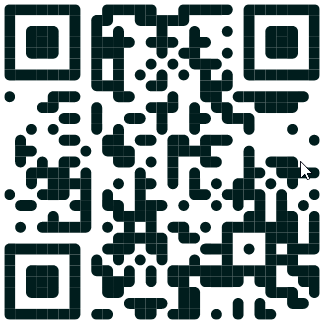 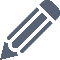 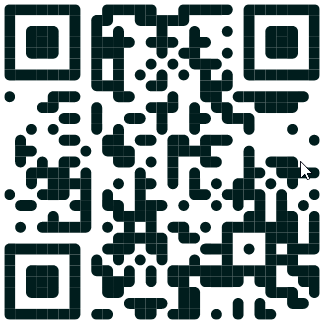   En renseignant la page web « Contrôle de déclaration »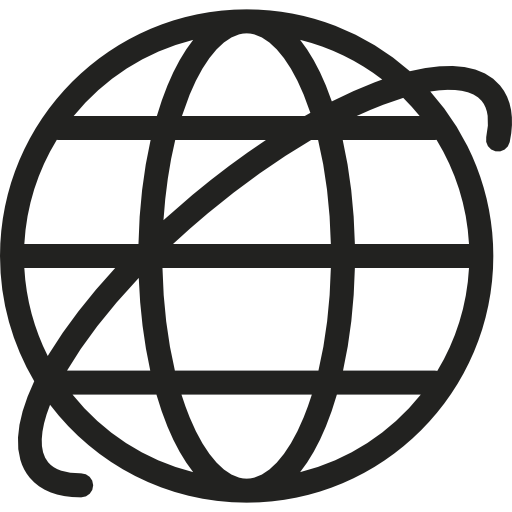   En reportant les valeurs trouvées sur le formulaire 
de télédéclaration (annexe 2) OU imprimer le formulaireDocument - EXTRAIT DE LA BALANCE ARRÊTÉE au 31/05/20NAnnexe 1 - Tableau de calcul préparatoire – déclaration de TVA de juin 20NAnnexe 2 -Formulaire partiel de déclaration de TVA FORMULAIRE DE SAISIE - MAI 20NRégime d’imposition : Réel normalA – MONTANT DES OPÉRATIONS RÉALISÉESB – DÉCOMPTE DE LA TVA À PAYERMon atelier pour m’entrainer àDéterminer les éléments nécessaires à l’élaboration de la déclaration de TVA à partir d’une balance comptableRenseigner un formulaire de déclaration de TVAMon entrepriseMon entrepriseBALANCE DES COMPTESBALANCE DES COMPTESBALANCE DES COMPTESPériode duAuPériode duAuPériode duAuPériode duAu01/06/20N30/06/20N01/06/20N30/06/20NN° deCOMPTEINTITULÉ du COMPTEINTITULÉ du COMPTEMOUVEMENTSMOUVEMENTSMOUVEMENTSSOLDESSOLDESSOLDESSOLDESN° deCOMPTEINTITULÉ du COMPTEINTITULÉ du COMPTEDÉBITCRÉDITCRÉDITDÉBITDÉBITCRÉDITCRÉDIT445200TVA due intracommunautaireTVA due intracommunautaire211,546 607, 586 607, 586 396,046 396,046 396,04445620TVA déductible / immobilisationsTVA déductible / immobilisations8 542,228 542,22445661TVA déductible / achats FranceTVA déductible / achats France32 390,59221,85221,8532 168,74445662TVA déductible / achats intra.TVA déductible / achats intra.211,546 607,586 607,586 396,04445710TVA collectée FranceTVA collectée France220,6037 881,7737 881,7737 661,1737 661,1737 661,17445670Crédit de TVA à reporterCrédit de TVA à reporter0,000,00601200Achats matières premières UEAchats matières premières UE15 124,91321,89321,8914 803,02607200Achats marchandises UEAchats marchandises UE17 912,99735,81735,8117 177,18TOTAUX ACHATS UETOTAUX ACHATS UE33037,901 057,701 057,7031 980,20701100Ventes produits finis 20% FranceVentes produits finis 20% France245,12112 696,77112 696,77112 451,65112 451,65112 451,65707100Ventes marchandises 20% FranceVentes marchandises 20% France445,6276 299,8376 299,8375 854,2175 854,2175 854,21TOTAUX VENTES FRANCETOTAUX VENTES FRANCE690,74188 996,60188 996,60188 305,86188 305,86188 305,86701200Ventes produits finis UEVentes produits finis UE251,6421 778,6221 778,6221 526,9821 526,9821 526,98707200Ventes marchandises UEVentes marchandises UE352,558 093,778 093,777 741,227 741,227 741,22TOTAUX VENTES UETOTAUX VENTES UE604,1929 872,3929 872,3929 268,2029 268,2029 268,20701300Ventes produits finis ExportVentes produits finis Export129,545 584,325 584,325 454,785 454,785 454,78707300Ventes marchandises ExportVentes marchandises Export179,859 701,499 701,499 521,649 521,649 521,64TOTAUX VENTES EXPORTTOTAUX VENTES EXPORT309,3915 285,8115 285,8114 976,4214 976,4214 976,42N° deCOMPTEINTITULÉ du COMPTEHORSTAXETVATVAARRONDITVA COLLECTÉE701100Ventes de produits finis - France707100Ventes de marchandises - France[A1] Ventes, prestations de services[A1] Ventes, prestations de services701200Ventes de produits finis - UE707200Ventes de marchandises - UE[F2] Livraisons intracommunautaires[F2] Livraisons intracommunautaires701300Ventes de produits finis - Export707300Ventes de marchandises - Export[E1] Exportations hors UE[E1] Exportations hors UE601200Achats de matières premières - UE607200Achats de marchandises - UE[B2] Acquisitions intracommunautaires[B2] Acquisitions intracommunautaires[16] TOTAL de la TVA BRUTE DUE[16] TOTAL de la TVA BRUTE DUE[16] TOTAL de la TVA BRUTE DUE445620TVA déductible sur immobilisations445661TVA déductible sur ABS - France445662TVA déductible intracommunautaire445670Crédit de TVA du mois précédent[23] TOTAL TVA DÉDUCTIBLE[23] TOTAL TVA DÉDUCTIBLE[23] TOTAL TVA DÉDUCTIBLE445510[28]et [32] TVA à DÉCAISSER[28]et [32] TVA à DÉCAISSER[28]et [32] TVA à DÉCAISSER445670[25] et [27] CRÉDIT de TVA à REPORTER[25] et [27] CRÉDIT de TVA à REPORTER[25] et [27] CRÉDIT de TVA à REPORTER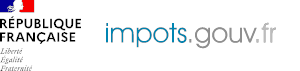 TAXE SUR LA VALEUR AJOUTÉE ET TAXES ASSIMILÉESOPÉRATIONS TAXÉES (HT)OPÉRATIONS TAXÉES (HT)OPÉRATIONS TAXÉES (HT)A1B2Ventes, prestations de servicesAcquisitions intracommunautairesOPÉRATIONS NON TAXÉESOPÉRATIONS NON TAXÉESOPÉRATIONS NON TAXÉESE1F2Exportations Hors UELivraisons intracommunautairesTVA BRUTETVA BRUTEBase hors taxeTaxe due08099BTaux normal 20 %Taux réduit 5,5 %Taux réduit 10 %16Total de la TVA brute dueTotal de la TVA brute due17Dont TVA sur acquisitions intracommunautairesDont TVA sur acquisitions intracommunautairesTVA DÉDUCTIBLETVA DÉDUCTIBLETVA DÉDUCTIBLE192022Biens constituant des immobilisationsAutres biens et servicesReport du crédit apparaissant ligne 27 de la précédente déclaration23Total TVA déductibleCRÉDITSCRÉDITSCRÉDITS2527Crédit de TVA (ligne 23 – ligne 16)Crédit à reporterTAXE À PAYERTAXE À PAYERTAXE À PAYER2832TVA nette due (ligne 16 – ligne 23)Total à payer